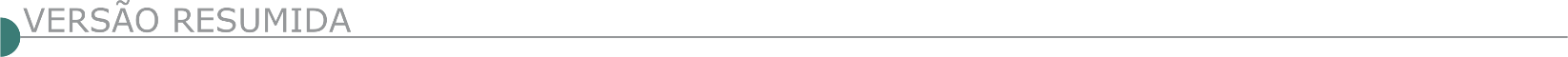 ESTADO DE MINAS GERAISABRE CAMPO PREFEITURA MUNICIPAL TOMADA DE PREÇOS Nº 002/2022 PROCESSO LICITATÓRIO Nº 025/2022. Objeto: Contratação de Empresa especializada por Empreitada Por Preço Global, sob a forma de execução indireta para execução de obras, com fornecimento de materiais, equipamentos e mão de obra necessária, para construção de uma ponte mista padrão de 12,00 x 4,20m de vão, no Córrego Barra do Bonfim, Município de Abre Campo/MG, conforme Plano de Trabalho, Protocolo Nº REC-MG-3100302-20210721-01, do Sistema Nacional de Proteção e Defesa Civil - SINPDEC, conforme projetos disponíveis. Tipo Menor Preço Por Empreitada Global. Abertura dos envelopes: 10/02/2022 às 09h00min, na Sala de Reuniões da C.P.L, à Rua Santo Antônio, nº 228, Centro, Abre Campo/MG, onde deverá ser retirado o Edital ou pelo e-mail: licitaabrecampo@gmail.com. Informações: Pref. Munic. Abre Campo - Telefone: (31) 3872-1254. ACAIACA PREFEITURA MUNICIPAL - TOMADA DE PREÇO 002/2022 Torna público que abertura processo Administrativo PRC 0005/2022, será realizado na data de 15/02/2022 a partir das 08h00min, com o Seguinte Objeto: Reforma e Pavimentação do Calçadão Marginal Sul, a Sessão Pública será realizada na Praça Tancredo Neves 35, Centro de Acaiaca – MG, Sala de Licitações, Térreo. Os interessados poderão adquirir o Edital apenas no Portal de Transparência em https://transparencia.acaiaca.mg.gov.br. Questionamentos, dúvidas e perguntas deverão ser solicitados via por- tal da Transparência na Aba Licitações, no processo de Interesse. Qualquer modificação, alteração, suspensão, adiamento, cancelamento, será informado através deste portal, e através do Diário Oficial do Estado. Maiores informações, Dúvidas, Questionamentos serão esclarecidos através do Modulo de Licitações no portal. Telefone (31) 3197 - 5005 (Ramal 110) - Cristiano Abdo de Souza – Presidente de CPL.TOMADA DE PREÇO 003/2022 Torna público que abertura Processo Administrativo PRC 0006/2022, será realizado na data de 15/02/2022 a partir das 10h00min, com o Seguinte Objeto: Pavimentação de trecho de Estradas Vicinais, a Sessão Pública será realizada na Praça Tancredo Neves 35, Centro de Acaiaca – MG, Sala de Licitações, Térreo. Os interessados poderão adquirir o Edital apenas no Portal de Transparência em https://transparencia.acaiaca.mg.gov.br. Questionamentos, dúvidas e perguntas deverão ser solicitados via portal da Transparência na Aba Licitações, no processo de Interesse. Qualquer modificação, alteração, suspensão, adiamento, cancelamento, será informado através deste por- tal, e através do Diário Oficial do Estado. Maiores informações, Dúvidas, Questionamentos serão esclarecidos através do Modulo de Licitações no portal. Telefone (31) 3197 - 5005 (Ramal 110) - Cristiano Abdo de Souza – Presidente de CPLTOMADA DE PREÇO 005/2022 Torna público que abertura Processo Administrativo PRC 0008/2022, será realizado na data de 16/02/2022 a partir das 09h00min, com o Seguinte Objeto: Prestação de Serviço de reforma e ampliação da Escola - EFA, a Sessão Pública será realizada na Praça Tancredo Neves 35, Centro de Acaiaca – MG, Sala de Licitações, Térreo. Os interessados poderão adquirir o Edital apenas no Portal de Transparência em https://transparencia.acaiaca.mg.gov.br. Questionamentos, dúvidas e perguntas deverão ser solicitados via portal da Transparência na Aba Licitações, no processo de Interesse. Qualquer modificação, alteração, suspensão, adiamento, cancelamento, será informado através deste portal, e através do Diário Oficial do Estado. Maiores informações, Dúvidas, Questionamentos serão esclarecidos através do Modulo de Licitações no portal. Telefone (31) 3197 - 5005 (Ramal 110).BERTÓPOLIS PREFEITURA MUNICIPAL. PROCESSO LICITATÓRIO Nº 005/2022 – PREGÃO PRESENCIAL Nº 003/2022. Objeto: Contratação de serviços de parcelamento de débitos, acompanhamento e atualização de certidões junto ao INSS, Receita Federal e Estadual para atender as demandas do Município de Bertópolis. Abertura: 09/02/2022 ás 08:30 hs. Processo Licitatório nº 012/2022 – Pregão Presencial nº 004/2022. Objeto: Contratação de empresa para execução de extensão e modificação de rede elétrica do Município de Bertópolis. Abertura: 09/02/2022 ás 09:30 hs. Processo Licitatório nº 015/2022 – Tomada de preços 001/2022. Objeto: Contratação de empresa para execução de pavimentação de Alvenaria em poliédrico na ladeira Gentirana no Município de Bertópolis. Abertura: 09/02/2022 ás 14:00 hs. O Edital pode ser requerido pelo E-mail: licitacao@bertopolis.mg.gov. br. Os esclarecimentos necessários serão obtidos no Setor de Licitação da prefeitura de Bertópolis, Situado na Rua Governador Valadares, nº 277-Centro, CEP: 39.875-000 Bertópolis-MG, Tel.: (33)3626-1241.PREFEITURA MUNICIPAL DE BUENO BRANDÃO AVISO DE ALTERAÇÃO CONCORRÊNCIA PÚBLICA Nº 3/2022 Processo Licitatório nº 05/2022. Aviso de alteração de data de abertura de licitação. Objeto: Execução de obra pública para a continuidade da construção da CRECHE PROINFÂNCIA - TIPO 2, conforme 1ª reformulação ao Termo de Compromisso PAC2 7371/2013 - FNDE, localizada na Rua Vale Verde, Bairro Parque Brigagão. Fica alterada a data para abertura dos envelopes para o dia 03/03/2022, às 10 horas. O edital em inteiro teor estará à disposição dos interessados de 2ª a 6ª feira, das 09h às 16h, na Rua Afonso Pena, nº 225, Centro, Bueno Brandão - MG. Fone: (035) 3463-1377 e/ou através do site www.buenobrandao.mg.gov.br. CAMPINA VERDE PREFEITURA MUNICIPAL ABERTURA DA TOMADA DE PREÇOS Nº 01/2022,Torna público para conhecimento dos interessados, que acha-se aberto procedimento licitatório – Modalidade: Tomada de Preços - Edital nº 01/2022 – Processo nº 0011384/2022, Tipo: Menor Preço Objeto: Serviços de construção civil para execução de obras com empreitada global de material, mão de obra e equipamentos de para reforma da Escola Municipal São Vicente de Paulo, localizada na Avenida Ceará, nº 383, no bairro São Vicente, com as seguintes coordenadas: execução de 685,22 m² de muro em alvenaria de blocos de concreto, 02 sanitários acessíveis de 6,36 m², 01 depósito de 15 m², recuperação de piso e calçada em concreto, alambrado para estacionamento, todas as informações e serviços a serem executados estão descritos no memorial , projeto executivo, planilha orçamentária e cronograma físico financeiro que são anexos a este edital. Recebimento de documentos para cadastramento prévio – Certificado de Registro Cadastral - CRC: até as 17h00min do dia 15/02/2022, na sede do Município à Rua 30 nº 296, Bairro Medalha Milagrosa – CEP: 38270-000 – Campina Verde-MG. Visita Técnica: Dia e horário: 15/02/2022, das 13h00min às 17h00min, local das obras. Entrega e abertura dos envelopes de Documentação Habilitadora e Propostas de Preços: às 09h00min do dia 18/02/2022 na sede do Município. Disponibilidade do Edital e anexos: www.campinaverde.mg.gov.br. Maiores informações: Telefone: (34) 3412-9118 ou (34) 3412-9117 pelo e-mail: licitacao@campinaverde.mg.gov.br. CAPINÓPOLIS PREFEITURA MUNICIPAL - AVISO DA TP Nº 003/2022. Objeto: Contratação de pessoa jurídica especializada, sob regime de empreitada por preço global, com fornecimento de equipamentos, mão-de-obra, materiais e dos serviços técnicos necessários para execução de operação “tapa buracos” em CBUQ (Concreto Betuminoso Usinado Quente) a ser executados em diversas vias públicas no Município de Capinópolis (MG). Data da entrega e abertura dos envelopes: 14/02/2022 às 13h00min (treze horas). O Edital encontra-se disponível no site: www.capinopolis.mg.gov.br. Informações pelo telefone: 034-3263-0320. Capinópolis-MG, 26/01/2022. Adriano José da S. Vieira – Presidente da CPLPREFEITURA MUNICIPAL DE CARMO DO PARANAÍBA AVISO DE LICITAÇÃO CONCORRÊNCIA Nº 1/2022 PROCESSO DE LICITAÇÃO Nº 003/2022. Objeto: O objeto da presente licitação é a escolha da proposta mais vantajosa para a contratação de empresa de engenharia e/ou arquitetura para construção do Mercado do Produtor, no Município de Carmo do Paranaíba, de acordo com CONVÊNIO MAPA nº 908760/2020, conforme condições, quantidades e exigências estabelecidas neste Edital e seus anexos. Entrega dos envelopes até as 13:00 horas do dia 03/03/2022. Abertura dos envelopes: dia 03/03/2022, às 13h30m. Cópia do edital e informações complementares poderão ser obtidas na Prefeitura Municipal, localizada à Praça Misael Luiz de Carvalho, nº 84 ou pelos telefones (34) 3851- 9812, das 12:00 às 17:00 horas, em dias úteis ou ainda pelo site: www.carmodoparanaiba.mg.gov.br. CATUTI PREFEITURA MUNICIPAL TP Nº 02/2022 O Município de Catuti/MG, torna público que realizará Tomada de Preços nº 02/2022, no dia 11/02/2022, às 08h00min horas, na sede da Prefeitura de Catuti/MG, localizada na Praça Presidente Vargas, n° 01 - Centro - CEP: 39.526-000, objetivando a contratação de empresa para execução de obras de calçamento em bloquete sextavado e drenagem pluvial no Distrito de Barreiro Branco - Município de Catuti/MG. O edital poderá ser solicitado na sede da Prefeitura ou pelo e-mail: catutilicitacoes@gmail.com. PREFEITURA MUNICIPAL DE CONCEIÇÃO DO MATO DENTRO AVISO DE LICITAÇÃO CONCORRÊNCIA Nº 26/2021 O Município de Conceição do Mato Dentro - MG torna público que realizará Processo nº 241/2021 - Concorrência nº 026/2021, cujo objeto é a contratação de empresa especializada em engenharia para execução dos serviços da obra de drenagem e pavimentação da Alameda Parque Salão de Pedras - Trecho 04, no município de Conceição do Mato Dentro/MG. Dia da abertura: 03 de Março de 2022, às 09h00min. Maiores informações pelo telefone (31)3868-2398 - Edital disponível no site oficial do município - www.cmd.mg.gog.br. CONCEIÇÃO DO RIO VERDE PREFEITURA MUNICIPAL TOMADA DE PREÇOS Nº 00012/2021. AVISO DE LICITAÇÃO. PROCESSO LICITATÓRIO Nº 00118/2021. Refere-se à Contratação de Empresa de Engenharia Civil por Empreitada Global com fornecimento de material e mão de obra para pavimentação em bloquetes de concreto sextavados, calçadas, drenagem pluvial, bocas de lobo simples, meio fio, sarjeta, na seguinte Rua: Laurides Oliveira - Bairro Vale do Ipê, no Município de Conceição do Rio Verde/MG, despesas custeadas com recursos próprios, Tipo Menor Preço por Lote, e que estará recebendo, através da Comissão Permanente de Licitação (Instituída pela Portaria nº 170/2021 de 01/10/2021), os envelopes de documentação e propostas, até o dia 14/02/2022, às 14 (Quatorze) hora e 00 (Zero) minutos, na Sede da Prefeitura Municipal, situada na Praça Prefeito Edward Carneiro, nº 11, nesta cidade de Conceição do Rio Verde, Estado de Minas Gerais, sendo que nesta data e horário serão abertos e analisados os envelopes de habilitação, ocorrendo o julgamento das propostas de preços no dia 22/02/2022, às 14 (Quatorze) horas e 00 (Zero) minutos. Informações complementares e Edital pelo Telefone: (35) 3335-1013- 3335-1767 ou pelo e-mail: licitacoes@conceicaodorioverde.mg.gov.br. DESTERRO DE ENTRE RIOS PREFEITURA MUNICIPAL PROCESSO Nº 018/2022 - TOMADA DE PREÇO Nº 001/2022 Objeto: Contratação de empresa especializada para prestação de serviços de reparação e restauração da casa do Chico da Gabriela, localizada na rua Teófilo Andrade, nº 281 – centro – Desterro de Entre Rios/ MG, conforme condições, quantidades e exigências estabelecidas no Edital e em seus anexos, através da Comissão Permanente de Licitação, torna público, para conhecimento dos interessados, que está instaurando o processo, através do presente instrumento, nos termos da Lei 8.666/93. Realização: 09/02/2022 ás 09:00 horas. Local: sala de licitações da Prefeitura Municipal De Desterro De Entre Rios. Endereço: Rua Teófilo Andrade, n°66, centro, Desterro de Entre Rios MG, CEP: 35.494-000. Informações: (031) 3736-1515 OU 31- 98359-7922. E-MAIL- compras@desterrodeentrerios.mg.gov.br - SITE: www.desterrodeentrerios.mg.gov.br. DIVINO PREFEITURA MUNICIPAL PAL Nº 003/2022 – TOMADA DE PREÇOS Nº001/2022Tipo Menor Preço Global. O Município de Divino-MG, com sede na Rua Marinho Carlos de Souza, 05, Centro, nesta cidade de Divino, CEP 36.820-000, CNPJ n. 18.114.272/0001-88, com fundamento na Lei Federal nº 8.666/93, torna público a realização do Processo Licitatório acima identificado, que tem como objeto a seleção de empresa para execução de serviços contínuos de limpeza pública no Município de Divino, conforme especificações técnicas e quantitativos constantes no Edital (Projeto Básico) e demais anexos. A licitação se dará no dia 11 de fevereiro de 2022, às 09:00 horas. A cópia do edital está disponibilizada no site www.divino.mg.gov.br, podendo também ser requerida pelo e-mail: licitacao@divino.mg.gov.br. Os esclarecimentos necessários serão obtidos no Setor de Licitações da Prefeitura Municipal de Divino, situado na Rua Marinho Carlos de Souza, no 05, Centro, CEP 36.820-000, Divino – MG, Tel. (032) 3743 0606.ENTRE RIOS DE MINAS PREFEITURA MUNICIPAL AVISO DE LICITAÇÃO - TOMADA DE PREÇOS Nº 001/2022 A Prefeitura Municipal de Entre Rios de Minas/MG, torna público, a abertura do Processo Licitatório n.º 012/2022, na modalidade Tomada de Preços n.º 001/2022, Edital de Licitação n.º 002/2022. Objeto: Contratação de pessoa jurídica para realização das obras de engenharia pertinentes às Emendas Parlamentares de n.º 2764.0010 e 3713.0003, visando à pavimentação asfáltica da Rua Marta Ribeiro Batista de Oliveira, Rua Álvaro Ribeiro de Oliveira, Rua Maria Alacoque Batista e Rua Realina de Oliveira Batista, localizadas no Bairro Batista de Oliveira, neste Município de Entre Rios de Minas (MG). Critério de julgamento: Empreitada por Menor Preço Global. Data de abertura: 11 de fevereiro de 2022, às 09:00 horas (horário de Brasília). Local: Plenário Francisco Marzano, localizado na sede provisória da Prefeitura Municipal, à Av. Dr. José Gonçalves da Cunha, nº 40 - Centro, em Entre Rios de Minas (MG). O Edital e seus Anexos poderão ser adquiridos na sede provisória da Prefeitura Municipal, junto à Comissão Permanente de Licitações, à Av. Dr. José Gonçalves da Cunha, nº 40 - Centro, em Entre Rios de Minas (MG), ou no link “Licitações”, sub-link “Licitações 2022 - Tomada de Preços” do sítio eletrônico www.entreriosdeminas.mg.gov.br - Mais informações pelo telefone (31) 3751-1220, Ramal 208. Entre Rios de Minas/MG, 24 de janeiro de 2022. JOSÉ WALTER RESENDE AGUIAR - PREFEITO MUNICIPALGONZAGA PREFEITURA MUNICIPAL - PROCESSO LICITATÓRIO N.º 008/2022 - AVISO DE LICITAÇÃO O município de Gonzaga torna público que realizará o Processo Licitatório n° 008/2022 - modalidade Tomada de Preço n.º 002/2022, tipo menor preço global, para contratação de empresa especializada em engenharia para execução da obra de pavimentação, em concreto betuminosa usinada a quente (CBUQ), na Rua São Sebastião - Centro, município de Gonzaga/MG. Data da sessão: 11 de fevereiro de 2022, sendo o horário limite para credenciamento, entrega dos envelopes e início da sessão: 09h00min. O Edital completo e seus anexos encontram-se à disposição dos interessados, na Prefeitura Municipal, Setor de Licitações, gratuitamente ou através de solicitação no e-mail: licitaprefgonzaga@gmail.com. Dúvidas: (33) 3415-1275. SERVIÇO AUTÔNOMO DE ÁGUA E ESGOTO DE GOVERNADOR VALADAR ES AVISOS DE LICITAÇÃO CONCORRÊNCIA PÚBLICA Nº 1/2021 PROCESSO LICITATÓRIO Nº 24/2021 O SAAE - Serviço Autônomo de Água e Esgoto do Município de Governador Valadares, torna público que fará realizar o Processo Licitatório nº 024/2021, na modalidade de Concorrência Pública nº 001/2021 - tipo menor preço global, que tem por objeto a CONTRATAÇÃO DE EMPRESA DE ENGENHARIA PARA EXECUÇÃO DAS OBRAS DE ESGOTAMENTO SANITÁRIO ETE ELVAMAR, NO MUNICÍPIO DE GOVERNADOR VALADARES/MG. O Edital encontra-se disponível no site: www.saaegoval.com.br, podendo ser obtido também através do e-mail licitacao@saaegoval.com.br. O início de julgamento dar-se-á às 09h00min do dia 03 de março de 2022. CONCORRÊNCIA PÚBLICA Nº 2/2021 PROCESSO LICITATÓRIO Nº 70/2021 O SAAE - Serviço Autônomo de Água e Esgoto do Município de Governador Valadares, torna público que fará realizar o Processo Licitatório nº 070/2021, na modalidade de Concorrência Pública nº 002/2021 - tipo menor preço global, que tem por objeto a CONTRATAÇÃO DE EMPRESA DE ENGENHARIA PARA EXECUÇÃO DAS OBRAS DE AMPLIAÇÃO DO LABORATÓRIO DA ETE SANTOS DUMONT, NO MUNICÍPIO DE GOVERNADOR VALADARES/MG. O Edital encontra-se disponível no site: www.saaegoval.com.br, podendo ser obtido também através do e-mail licitacao@saaegoval.com.br. O início de julgamento dar-se-á às 09h00min do dia 07 de março de 2022.GUARACIABA PREFEITURA MUNICIPAL. TOMADA DE PREÇOS Nº 001/2022 - PROCESSO Nº 002/2022 Objeto: Contratação de empresa especializada para obras de execução de reforma e ampliação da Escola Municipal Jose Pinto Coelho, situada na comunidade do Abre Campo, Zona Rural de Guaraciaba/MG, de acordo com as especificações constantes no memorial descritivo, projetos, planilha orçamentária, cronograma físico-financeiro e demais documentos técnicos. Data da sessão pública: 15/02/2022 às 09:00h, horário de Brasília - DF, na Sede da Prefeitura Municipal de Guaraciaba/MG. Edital disponível em: www.guaraciaba.mg.gov.br - Maiores informações: licitacao@guaraciaba.mg.gov.br e (31)3893-5130. Guaraciaba/MG, 25/01/2022. IGARAPÉ CÂMARA MUNICIPAL TOMADA DE PREÇO Nº 001/2022 PROCESSO LICITATÓRIO Nº 001/2022 Torna público para conhecimento dos interessados edital de Tomada de Preço nº 001/2022 – Processo Licitatório nº 001/2022 Objeto: contratação de empresa especializada para realização de construção de duas salas no pavimento térreo e uma sala no segundo pavimento, anexas à Câmara Municipal de Igarapé/MG, conforme anexos deste edital, incluindo o fornecimento de materiais, equipamentos e mão de obra. Tipo menor preço. Recebimento dos envelopes até: 17/02/2022 às 09hs30min, na Rua Maurício Guimarães, 113, Madre Liliane – Igarapé/MG. Informações (31) 3522-1321 ou por e-mail: licitacao@cmigarape.mg.gov.br. PREFEITURA MUNICIPAL DE INHAPIM - AVISO DE LICITAÇÃO CONCORRÊNCIA Nº 1/2022A Prefeitura Municipal de Inhapim, através de seu prefeito torna público - PROC. N° 005/2022, CONCORRÊNCIA nº 001/2022; cujo objeto é: CONTRATAÇÃO DE EMPRESA PARA EXECUÇÃO DE OBRAS NAS ESCOLAS DA REDE MUNICIPAL, NO ÂMBITO DO PROGRAMA DE DESCENTRALIZAÇÃO DO ENSINO NOS ANOS INICIAIS DO ENSINO FUNDAMENTAL, CONSOANTE PREVISTO NO PARAG. 2º, DO ART. 211 DA CONSTITUIÇÃO DA REPÚBLICA, PROJETO MÃOS DADAS DA SECRETARIA DE ESTADO DE EDUCAÇÃO DE MINAS GERAIS, SENDO BENEFICIADAS AS ESCOLAS: CENTRO EDUCACIONAL MUNICIPAL, E. M. ANTÔNIO SOARES DE REZENDE, E.E. DR. ALÍPIO FERNANDES, E. M. IONE AMBROSINA DE SIQUEIRA E SECRETARIA MUNICIPAL DE EDUCAÇÃO; CONFORME PLANO DE TRABALHO Nº 3271/2021 E TERMO DE CONVÊNIO Nº 1261001837/2021/SEE. Protocolo 03/03/2022 até 13:00 horas. Abertura às 13:10 horas do mesmo dia. Edital e seus anexos a disposição no site oficial da prefeitura e na Praça Alaíde Quintela Soares, nº 115, centro, Inhapim. Telefone: (33)3315-1511.INHAPIM PREFEITURA MUNICIPAL AVISO DE LICITAÇÃO – PROCESSO 006/2022 TOMADA DE PREÇO 001/2022 A Prefeitura Municipal de Inhapim, através de seu prefeito torna público processo licitatório cujo objeto é: Contratação de empresa para execução de obras nas escolas da rede municipal, no âmbito do programa de descentralização do ensino nos anos iniciais do ensino fundamental, consoante previsto no parag. 2º, do art. 211 da constituição da república, projeto mãos dadas da secretaria de estado de educação de minas gerais, sendo beneficiadas as escolas: E.E. dr. Alípio Fernandes, E. M. Ione Ambrosina de Siqueira e Secretaria Municipal de Educação, conforme plano de trabalho nº 003271/2021 e termo de convênio nº 1261001837/2021/SEE. Protocolo 11/02/2022 até 09:00 horas.AVISO DE LICITAÇÃO – PROCESSO 113/2021 CONCORRÊNCIA 002/2021 A Prefeitura Municipal de Inhapim, através de seu prefeito torna público processo licitatório cujo objeto é: Contratação de empresa para obra de construção de praça central no município de Inhapim. Conforme contrato de repasse nº 906464/2020/MDR/CAIXA. Protocolo 25/02/2022 até 08:30 horas. Abertura às 08:40 horas do mesmo dia. Edital e seus anexos a disposição no site oficial da prefeitura e na Praça Alaíde Quintela Soares, nº 115, centro, Inhapim. Telefone: (33)3315- 1511. IPABA PREFEITURA MUNICIPAL EDITAL TOMADA DE PREÇOS Nº. 001/2022 PROCESSO LICITATÓRIO Nº. 001/2022 PREFEITURA MUNICIPAL DE IPABA-MG, torna público para conhecimento dos interessados, que realizará licitação, conforme PROCESSO LICITATÓRIO nº 001/2022–TOMADA DE PREÇO nº 001/2022, Julgamento MENOR PREÇO GLOBAL, para Contratação de empresa para execução de obra de Infraestrutura de reforma e ampliação da Praça Bíblia, na Rua Vila Rica s/nº, no Bairro São José, neste Município, conforme convênio de nº 1301000129/2021/SEINFRA/MG e Recursos Próprios, para tender a Secretaria Municipal de Obras, com fornecimento de mão-de-obra, materiais e equipamentos para prestação dos serviços, conforme Edital e seus anexos, os envelopes deverão ser entregues e protocolados até 9:00 horas do dia 14/02/2022 e a abertura dos envelopes será às 9:30 do dia 14/02/2022, em sessão pública, no Setor de Licitações, situada na Avenida Manoel Machado Franco, nº 176, 2º andar – Centro– IPABA/ MG. Informações através do endereço eletrônico: licitacaoipaba@gmail.com. PREFEITURA MUNICIPAL DE ITABIRITO AVISO DE LICITAÇÃO CONCORRÊNCIA PUBLICA Nº 2/2022 PL 003/2022. Objeto: Contratação de empresa especializada em serviços de engenharia para execução da obra de Construção da Creche Jardim das Acácias, em atendimento à Secretaria Municipal de Educação. Tipo Menor Preço Global. A abertura será dia 03/03/2022 às 13:00 horas. O edital poderá ser retirado pelo site: www.itabirito.mg.gov.br, no Depto de Licitações; e-mail: licitacao@pmi.mg.gov.br. Tel.: (31) 3561-4086.JACUÍ PREFEITURA MUNICIPAL EXTRATO DO PE Nº. 001/2022 TORNA PÚBLICO PROCESSO LICITATÓRIO Nº. 014/2022, TOMADA DE PREÇOS Nº. 001/2022Tipo menor preço global. Objeto: A presente licitação tem por finalidade a seleção da proposta mais vantajosa para a contratação de empresa especializada em engenharia, sob o regime de empreitada a preço global com fornecimento de mão de obra e material, para execução da obra de Construção da Ponte, na Rua Minas Gerais, sobre o Córrego São Pedro, no município de Jacuí/MG. A abertura será dia 08/02/2022, às 09:00 horas. Edital completo e as demais informações - www.jacui.mg.gov.br - Tel.: (35) 3593-1255. Jacuí/MG. JACUTINGA PREFEITURA MUNICIPAL PROCESSO Nº 02/2022. TOMADA DE PREÇOS Nº 01/2022. Abertura de Processo Licitatório em epígrafe, do tipo Menor Preço por Empreitada Global, para Execução de Obra Pública de construção de ponte em aduelas de concreto pré-moldado na Estrada Municipal que liga a cidade de Jacutinga a cidade de Monte Sião, compreendendo material e mão de obra, para atender a Secretaria Municipal de Obras, com valor estimado de R$ 350.513,08 (trezentos e cinquenta mil, quinhentos e treze reais e oito centavos). Data de Abertura 10 de fevereiro de 2022 às 09h00mim. Dayana Fernandes – Presidente da CPL. O Edital poderá ser adquirido através do site: www.jacutinga.mg.gov.br – link licitações. Dúvidas através do e-mail: comissaopermanente@jacutinga.mg.gov.br. JANAÚBA PREFEITURA MUNICIPAL AVISO DE LICITAÇÃO PROCESSO Nº. 08/2022 - TOMADA DE PREÇO Nº. 01/2022 O município de janaúba/MG torna público para conhecimento dos interessados, que realizará no dia 17 de fevereiro de 2022, às 09:00, em sua sede situada na praça dr. rockert, n° 92, Centro, processo licitatório n° 08/2022, na modalidade tomada de preços n° 01/2022, para contratação de empresa especializada para ”reforma de prédio que será destinado à secretaria municipal de saúde”, conforme especificações constantes no edital e seus anexos, cuja cópia poderá ser adquirida junto ao setor de licitações, no referido endereço, no horário de 12:00 às 18:00 horas, nos dias úteis, assim como no site: www.janauba.mg.gov.br. JOSÉ RAYDAN PREFEITURA MUNICIPA PREGÃO ELETRÔNICO Nº 0002/2022 A Prefeitura Municipal de José Raydan/MG, torna público o edital de Pregão Eletrônico nº 0002/2022. Objeto: Registro de preços para futura e eventual contratação de empresa especializada na prestação de serviços no recebimento e destinação final dos resíduos sólidos urbanos em aterro sanitário licenciado classe II A, gerado pelo Município de José Raydan/MG (Data: 03/02/2022, às 14h00min). O edital estará disponível na Prefeitura Municipal de José Raydan, Rua das Flores, nº 25, Centro – José Raydan/MG e pelo portal www.licitardigital.com.br/ licitacoes e www.joseraydan.mg.gov.br. Informações: licitacao@joseraydan.mg.gov.br, (33) 3431-9001. JUATUBA PREFEITURA MUNICIPAL TOMADA DE PREÇOS 01/2022 - PA 20/2022 Pavimentação asfáltica, drenagem pluvial, urbanização, e obras complementares em parte da rua Antonio Cassimiro no bairro Fazendinha Roda D’Água/Canaã no município de Juatuba/MG, do tipo menor preço global. Os envelopes de habilitação e proposta deverão ser protocolados impreterivelmente até às 13:00 horas do dia 11/02/2022 no protocolo geral da PMJ, sendo esta mesma data e horário para credenciamento e abertura dos envelopes. O edital estará disponível no site www.juatuba.mg.gov.br. Maiores informações (31) 3535-8200/ licitação@juatuba.mg.gov.br. PREFEITURA MUNICIPAL DE JUIZ DE FORA - COMPANHIA DE SANEAMENTO MUNICIPAL - CESAMA AVISO DE LICITAÇÃO ELETRÔNICA Nº 12/21 OBJETO: Contratação de Empresa de Engenharia para implantação da Rede Tronco Salvaterra, relativos à ampliação do sistema de abastecimento de água da cidade de Juiz de Fora/MG. Modo de Disputa: FECHADO. DATA DA ABERTURA: 21/02/2022 às 09 horas. LOCAL: no sítio https://www.gov.br/compras/pt-br/ (Comprasnet - RDC). UASG: 925894 - Companhia de Saneamento Municipal - CESAMA. RECEBIMENTO DAS PROPOSTAS: a partir da data da divulgação do Edital no portal https://www.gov.br/compras/pt-br/. O Edital encontra-se disponível para download no Portal de Compras do Governo Federal, no endereço https://www.gov.br/compras/pt-br/ e no site da Cesama: http://www.cesama.com.br e também poderá ser retirado gratuitamente, mediante apresentação de dispositivo para cópia no Departamento de Licitações e Assessoria de Contratos, na Sede da CESAMA. Informações: Telefones (32) 3692-9198/ 9199 / 9200 / 9201, fax (32) 3692-9202 ou pelo e-mail licita@cesama.com.br.LAVRAS – MG PROCESSO LICITATÓRIO: 20/2022 - MODALIDADE: TOMADA DE PREÇOS – 2 Menor Preço Global- Tipo: Compras para obras e/ou serviços de engenharia - Abertura: 16-02-2022 09:00 - Local de realização:	Prefeitura Municipal de Lavras Av. Silvio Menicucci nº 1575 Presidente Kennedy Lavras – MG - Objeto:	A presente licitação tem por objetivo a contratação de empresa especializada do ramo de engenharia para obra de pavimentação asfáltica e drenagem da estrada de acesso à comunidade dos Barbosas no município de Lavras ,  http:// www.portal.lavras.mg.gov.br:8082/portalcidadao/#075f539f0b7223f116d2c85c4ce1b1752fccb0db1fd92284312b33310fb199ef6050e9373e0f36365cbb7737a0e49e582e657146a648fd13d54aa9e4338df879e807578fb1eeafd74fd88474128cf6c0fb7fab1a614a99046f48ee5adad5fea9dd6ffce871d776c51663f7fa03b362af. MIRABELA PREFEITURA MUNICIPAL TOMADA DE PREÇO Nº 002/2022 A realizar-se dia 10/02/2022 as 9:00 hs – Objeto – contratação de empresa especializada em engenharia para execução de serviços de recapeamento e tapa buracos em cbuq em diversas ruas deste município de Mirabela-MG, conforme projetos que integram o presente edital. Edital disponível no site: www.mirabela.mg.gov.br. Informações: (38)3239-1288.PREFEITURA MUNICIPAL DE SÃO JOÃO DAS MISSÕES - PREGÃO ELETRÔNICO Nº 001/2022O MUNICÍPIO DE SÃO JOÃO DAS MISSÕES - MG torna público que realizará licitação na modalidade Pregão eletrônico, do tipo menor preço por item, nos termos das Leis 10.520/02, 8.666/93, e suas alterações para a aquisição de materiais esportivos e educativos, uniformes, materiais de higienização e proteção pessoal em atendimento ao Programa Geração de Esporte, acolhimento das propostas até as 08:30 do dia 15/02/2022. Realização da sessão no endereço eletrônico http:// WWW.comprasbr.com.br.  O edital completo e maiores informações poderão ser obtidos: e-mail: compras@saojoaodasmissoes.mg.gov.br - site; www.saojoaodasmissoes.mg.gov.br. REF.: PROCESSO Nº 004/2022 TOMADA DE PREÇO Nº 02/2022 Data da Entrega: 18 de fevereiro de 2022, até às 09:00 horas. Data para abertura dos envelopes: 18 de fevereiro de 2022, às 09:30 horas. O Município de São João das Missões, Estado de Minas Gerais, sediada na Praça Vicente de Paula, 300 - B, centro, torna público, para conhecimento dos interessados a participar do presente certame licitatório, na modalidade acima inscrita, tendo como objeto a contratação de empresa especializada para a realização de pavimentação asfáltica em CBUQ. A licitação do tipo Menor Preço Global, empreitada por Preço Global. O procedimento licitatório e o contrato que dele resultar obedecerão, integralmente, às normas da Lei Federal 8.666/93 e suas alterações em vigor e ao estabelecido neste edital. O inteiro teor deste ato convocatório e de seus anexos encontram-se à disposição dos interessados nos seguintes locais: Departamento de Compras e Licitações da Prefeitura Municipal de São João das Missões, situado a Praça Vicente de Paula, 300 – B – Centro – CEP 39.475-000 – São João das Missões (MG). Informações no E-mail: compras@saojoaodasmissoes.mg.gov.br, e no site www.saojoaodasmissoes.mg.gov.br. MONJOLOS PREFEITURA MUNICIPAL TOMADA DE PREÇOS 002/2022 – PROCESSO LICITATÓRIO 003/2022Torna público que irá realizar Processo Licitatório n°. 002/2022 – Tomada de Preços n°. 001/2021 com abertura às 09:00 horas do dia 09/02/2022, contratação de empresa para execução do calçamento em vias pública na Praça Izaltino Ferreira Campos e rua São José na Comunidade de São José dos Altos, município de Monjolos/MG com área total de 1.456,75m2. Tipo de Licitação: Menor Preço. Critério de julgamento Menor Valor Global. Maiores informações na Prefeitura Municipal de Monjolos, ou pelo telefax: (38) 3727-1120 - E-mail: licitacao@prefeituramonjolos.mg.gov.br e pelo site: www.prefeituramonjolos.mg.gov.br. NANUQUE PREFEITURA MUNICIPAL AVISO DE LICITAÇÃO – TOMADA DE PREÇOS 002/2022 O Município de Nanuque/MG torna público que às 09h do dia 11 de Fevereiro de 2022 estará realizando a Sessão Pública para abertura de Sessão de Licitação do Processo Licitatório nº 007/2022- Tomada de Preços nº 002/2022 o qual tem por objeto a “Contratação de empresa para prestação de serviços de recuperação de pavimentos (operação tapa buraco) com a aplicação de PMF (pré-misturado a frio) inclusive pintura de ligação e usinagem, execução de lombadas (quebra-molas), recuperação de pavimentos com blocos sextavados (pré-moldado em concreto), pedra irregular e paralelepípedo em diversos logradouros no Município de Nanuque”. O Edital poderá ser obtido na íntegra, através do Site www.nanuque.mg.gov.br. NOVA SERRANA PREFEITURA MUNICIPAL AVISO DE LICITAÇÃO. PROCESSO LICITATÓRIO Nº 270/2021 TOMADA DE PREÇOS Nº 07/2021. Objeto: Construção de ponte mista (estrutura de concreto armado e vigas metálicas) na Av. José João Rodrigues. Entrega e abertura dos envelopes dia 15/02/2022 as 12:30. Mais informações pelo telefone (37) 3226-9011 ou no e-mail licitacao@novaserrana.mg.gov.br. Edital no site novaserrana.mg.gov.br. Nova Serrana, 24 de janeiro de 2022. Elaine Maria Ribeiro Pires – Presidente da CPL.AVISO DE LICITAÇÃO. PROCESSO LICITATÓRIO Nº 12/2022 TOMADA DE PREÇOS Nº 003/2022. Objeto: Prestação de Serviços de Pavimentação para reconstrução da Av. Itália no Bairro Novo Horizonte no município de Nova Serrana/MG. Entrega e abertura dos envelopes dia 14/02/2022 as 12:30. Mais informações pelo telefone (37) 3226-9011 ou no e-mail licitacao@novaserrana.mg.gov.br. Edital no site novaserrana.mg.gov.br. Nova Serrana, 24 de janeiro de 2022. Elaine Maria Ribeiro Pires – Presidente da CPL. 2 cm -24 1583447 - 1 AVISO DE LICITAÇÃO. PROCESSO LICITATÓRIO Nº 10/2022 TOMADA DE PREÇOS Nº 002/2022. Objeto: Prest. Serv. Pavimentação p/ reconstrução e drenagem da Av. Carmem Duarte no B. Planalto. Entrega e abertura dos envelopes dia 11/02/2022 as 12:30. Mais informações pelo telefone (37) 3226-9011 ou no e-mail licitacao@novaserrana.mg.gov.br. Edital no site novaserrana.mg.gov.br. Nova Serrana, 24 de janeiro de 2022. Elaine Maria Ribeiro Pires – Presidente da CPL. 2 cm -24 1583445 - 1 AVISO DE LICITAÇÃO. PROCESSO LICITATÓRIO Nº 270/2021 TOMADA DE PREÇOS Nº 07/2021. Objeto: Construção de ponte mista (estrutura de concreto armado e vigas metálicas) na Av. José João Rodrigues, município de Nova Serrana-MG. Entrega e abertura dos envelopes dia 08/02/2022 as 12:30. Mais informações pelo telefone (37) 3226-9011 ou no e-mail licitacao@novaserrana.mg.gov.br. Edital no site WWW.novaserrana.mg.gov.br. POUSO ALEGRE PREFEITURA MUNICIPAL PREGÃO ELETRÔNICO PARA REGISTRO DE PREÇOS Nº 04/2022 “Contratação de empresa para serviços de recomposição e manutenção asfáltica de vias” tapa buraco”, no Município de Pouso Alegre / MG. A sessão pública será realizada no dia 14 de fevereiro de 2022 as 9:00 horas. O Edital poderá ser consultado e obtido gratuitamente, em dias úteis e em horário comercial, mediante apresentação de PEN-DRIVE, para cópia do arquivo na Superintendência de Gestão de Recursos Materiais e pelo site da Prefeitura Municipal de Pouso Alegre. Informações tel. (35) 3449 - 4023 ou e-mail: editaispmpa@gmail.com. RESPLENDOR PREFEITURA MUNICIPAL TOMADA DE PREÇOS EDITAL Nº 1/2022 O Município de Resplendor/MG, registrado no CNPJ/MF sob o nº 18.413.161/0001-72, torna público a abertura de procedimento licitatório na modalidade TOMADA DE PREÇOS, do tipo menor preço, sob regime de empreitada global, em conformidade com a Lei Federal nº 8.666/93 de 21 de junho de 1993 e suas alterações, mediante as condições estabelecidas no edital, para o seguinte objeto: contratação de empresa especializada para execução de reforma e ampliação do Prédio Administrativo da Sede do Município, localizada na Praça Pedro Nolasco, n°20, Centro, Resplendor/MG, CEP 35.230-000, em conformidade com o termo de referência, projeto, planilha orçamentária e cronograma físico-financeiro. O recebimento dos envelopes será realizado pela CPL até o dia 15/2/2022, às 09:00 horas, na sala do Setor de Licitações da Prefeitura Municipal. Informações complementares, edital e seus anexos, poderão ser obtidas no site: www.resplendor.mg.gov.br, pelo e-mail: licitacaopmresplendor@gmail.com ou à Praça Pedro Nolasco, 20 – Centro – Resplendor/MG. SABARÁ PREFEITURA MUNICIPAL - AVISO EDITAL DE LICITAÇÃO N.º 003/2022 – TOMADA DE PREÇOS Será realizado no dia 09/02/2022, às 09:00 horas, cujo objeto é a contratação de empresa do ramo para a execução das obras de muro de contenção na UBS da Rua Américo Ferreira Passos, 337, bairro Campo Santo Antônio, Sabará/MG, com fornecimento de mão de obra e materiais, em atendimento a Secretaria Municipal de Obras, conforme especificações contidas neste edital e seus anexos. Edital e anexos no site www.sabara.mg.gov.br. SABARÁ PREFEITURA MUNICIPAL AVISO EDITAL DE LICITAÇÃO N.º 004/2022 Tomada de Preços – Será realizado no dia 10/02/2022, às 09:00 horas, cujo objeto é a contratação de empresa do ramo para a execução das obras de contenção na Rua Ewbank da Câmara, no Bairro Águas Férreas, nº 66, com fornecimento de mão de obra e materiais, em atendimento a Secretaria Municipal de Obras, conforme especificações contidas neste edital e seus anexos. Edital e anexos no site www.sabara.mg.gov.br. SABARÁ PREFEITURA MUNICIPAL AVISO EDITAL DE LICITAÇÃO N.º 005/2022 Tomada de Preços – Será realizado no dia 11/02/2022, às 09:00 horas, cujo objeto é a contratação de empresa do ramo para a execução das obras de construção de muros de contenção na Rua Três, no Bairro Val Paraiso, s/n°, com o fornecimento de mão de obra e materiais, em atendimento a Secretaria Municipal de Obras, conforme especificações contidas neste edital e seus anexos. Edital e anexos no site www.sabara.mg.gov.br. SÃO BENTO ABADE PREFEITURA MUNICIPAL REMARCAÇÃO DE DATA DE ABERTURA PROCESSO LICITATÓRIO 02/22 TOMADA DE PREÇOS 1/22 Objeto: reforma e ampliação Escola M. Paulo Afonso Vilela. Data: 09/02/2022. Abertura: 10h - licitacao@saobentoabade.mg.gov.br. PREFEITURA MUNICIPAL DE SÃO GONÇALO DO PARÁ AVISO DE LICITAÇÃO CONCORRÊNCIA Nº 8/2021 Abertura de prazo recursal da proposta, Processo Licitatório nº 096/2021, Concorrência nº 008/2021 - Objeto: Contratação de empresa especializada para execução de recapeamento em parte das Ruas Pio XII, Rua Vereador José Maia da Silva e Rua Osvaldo Catarino Evaristo no Município de São Gonçalo do Pará, conforme projeto básico anexo a este edital, incluindo o fornecimento de materiais, equipamentos e mão-de-obra. A abertura do prazo de 5 (cinco) dias úteis para apresentação de razões de recurso, contados a partir de 28/01/2022, tendo em vista a abertura dos envelopes proposta. Mais informações: 37 3234-1224, e-mail licitacao@saogoncalodopara.mg.gov.br. SÃO JOSÉ DO DIVINO PREFEITURA MUNICIPAL EDITAL DE PROCESSO LICITATÓRIO N.º06/2022 TOMADA DE PREÇOS N.º 02/2022. Objeto: Contratação de empresa para execução de obras de ampliação e reforma das Unidades Básicas de Saúde, do município de São José do Divino. Abertura dos envelopes em 16 de fevereiro de 2022 às 10h00min. O edital poderá ser lido e obtido no período de 26 de janeiro a 15 de fevereiro de 2022, das 08:00 às 16:00 horas de segunda a sexta-feira, na Praça Prefeito Jurandir José Duarte, S/N, Centro, São José do Divino/MG, CEP: 39848-000, no telefone 33 35821114. CPL: 25/01/2022SÃO VICENTE DE MINAS PREFEITURA MUNICIPAL AVISO DE LICITAÇÃO PROCESSO DE LICITAÇÃO N°. 004/2022. O Município torna público que realizará licitação, na Modalidade Tomada de Preços n°. 002/2022, julgamento “Tipo Menor Preço Global”, para Contratação de empresa especializada na prestação de serviços de pavimentação asfáltica em CBUQ nas ruas Marechal Floriano Peixoto; Treze de Maio e Santa Rita no município de São Vicente de Minas/MG, tudo em estreita observância ao projeto e, também, às especificações e normas técnicas pertinentes. Abertura da documentação: 17 de fevereiro de 2022 - Horário: 09:00 (nove) horas, na Sala de Lici- tações da Prefeitura, Rua Visconde do Rio Branco, 81 - Centro, onde se encontra o Edital à disposição dos interessados. Informações Tel.: (035) 3323-1350; e-mail: licitacao@saovicentedeminas.mg.gov.br e ou site da prefeitura. São Vicente de Minas, 24/01/2022PREFEITURA MUNICIPAL DE SETE LAGOAS AVISO DE LICITAÇÃO CONCORRÊNCIA PÚBLICA Nº 1/2022O Núcleo de Licitações e Compras, torna público aos interessados que será realizado processo licitatório na modalidade Concorrência Pública nº 001/2022, cujo objeto é a contratação de empresa de engenharia especializada para construção de duas creches Tipo I - Pró infância, localizadas nos Bairros JK e Iporanga II, no Município de Sete Lagoas/MG, sendo a primeira na Avenida Dalton nº 187, Bairro JK e a outra na Rua Antônio Perez Diegues, nº 120, Bairro Iporanga II, conforme solicitação da Secretaria Municipal de Educação, Esportes e Cultura. Credenciamento e recebimento dos envelopes até as 08h:45min do dia 08/03/2022, no Núcleo de Licitações e Compras (Av. Getúlio Vargas, n° 111 - 2° andar - Centro). Sessão da abertura dos envelopes e julgamento às 09h:00min do dia 08/03/2022. O edital estará à disposição dos interessados no site da Prefeitura Municipal de Sete Lagoas, através do endereço eletrônico: www.setelagoas.mg.gov.br. Informações (31) 3779-3700.LAVRAS PREFEITURA MUNICIPAL AVISO DE PUBLICAÇÃO DO PROCESSO LICITATÓRIO Nº 20/2022 TOMADA DE PREÇOS N° 02/2022. Contratação de empresa de engenharia para pavimentação asfáltica e drenagem da estrada de acesso à comunidade dos Barbosas. Menor valor global. Sessão pública recebimento e abertura dos envelopes dia 16 de fevereiro de 2022, às 09:00hs, na sala de licitações, situada na Avenida Sylvio Menicucci, 1575, Bairro Kennedy, Lavras. O edital poderá ser obtido no setor de licitações ou site www.lavras.mg.gov.br, telefone (35) 3694 4021. SETE LAGOAS PREFEITURA MUNICIPAL AVISO DE EDITAL CONCORRÊNCIA PÚBLICA N° 020/2021 O Núcleo de Licitações e Compras torna público aos interessados que será realizado processo licitatório na modalidade Concorrência Pública nº 001/2022, cujo objeto é a contratação de empresa de engenharia especializada para construção de duas creches Tipo I – Pró infância, localizadas nos Bairros JK e Iporanga II, no Município de Sete Lagoas/ MG, sendo a primeira na Avenida Dalton nº 187, Bairro JK e a outra na Rua Antônio Perez Diegues, nº 120, Bairro Iporanga II, conforme solicitação da Secretaria Municipal de Educação, Esportes e Cultura. Credenciamento e recebimento dos envelopes até as 08h:45min do dia 08/03/2022, no Núcleo de Licitações e Compras (Av. Getúlio Vargas, n° 111 – 2° andar - Centro). Sessão da abertura dos envelopes e julgamento às 09h:00min do dia 08/03/2022. O edital estará à disposição dos interessados no site da Prefeitura Municipal de Sete Lagoas, através do endereço eletrônico: www.setelagoas.mg.gov.br. Informações (31) 3779-3700. Aparecida Maria Duarte Barbosa – Presidente da Comissão Permanente de Licitação.SAAE-SERVIÇO AUTÔNOMO DE ÁGUA, ESGOTO E SANEAMENTO URBANO RUA GOVERNADOR MILTON CAMPOS, 113 – CENTRO – SETE LAGOAS/MG - PROCESSO LICITATÓRIO Nº 5144/2022 PREGÃO PRESENCIAL Nº 02/2022 REGISTRO DE PREÇOS Nº 02/2022 Entrega dos envelopes e credenciamento até: 08/02/2022 às 08:45 horas (Horário de Brasília – Brasil) Abertura das Propostas: 08/02/2022 às 09:00 horas (Horário de Brasília – Brasil) Início da Sessão Pública: 08/02/2022 às 09:00 horas (Horário de Brasília – Brasil) OBJETO Sistema de Registro de Preços para futura e eventual prestação de serviços de recuperação de valas com aplicação de massa asfáltica, incluindo, fornecimento e aplicação de massa asfáltica tipo CBUQ (Concreto Betuminoso Usinado à Quente) faixa “C”, fornecimento e movimentação de placas de sinalização temporárias, transporte da usina até o local de aplicação da massa, acompanhamento dos serviços, recorte de abas, limpeza e recomposição de cavidades c/ compactação, aplicação de emulsão asfáltica RR1C (pintura de ligação) e recapeamento manual com compactador de placa ou rolo vibratório leve. JUSTIFICATIVA A prestação do serviço objeto desta licitação, visa atender as necessidades do Serviço Autônomo de Água e Esgoto de Sete Lagoas, na recomposição asfáltica de valas abertas pela Autarquia em serviços de manutenção e expansão do Sistema de Abastecimento de Água e Coleta de Esgoto SESSÃO PÚBLICA Iniciará imediatamente após a declaração, pelo pregoeiro, de encerramento da fase de credenciamento, quando então não será admitida a participação de retardatários. CONDIÇÕES DE PAGAMENTO ATÉ 30 (TRINTA) DIAS APÓS EMISSÃO DE NF LOCAL DE REALIZAÇÃO DA LICITAÇÃO SAAE de Sete Lagoas/MG, localizado na Rua Gov. Milton Campos, 113 – Centro – Sete Lagoas/ MG. – CEP: 35.700-010 - https://www.setelagoas.mg.gov.br/detalhe-da-licitacao/info/pp-2-2022/32638. ESTADO DE ALAGOASSUPERINTENDÊNCIA REGIONAL EM ALAGOAS AVISO DE LICITAÇÃO PREGÃO ELETRÔNICO Nº 115/2021 - UASG 393026 Nº PROCESSO: 50620.000158/2021. Objeto: Contratação de empresa para execução de serviços de Manutenção (Conservação/Recuperação) rodoviária referente ao Plano Anual de Trabalho e Orçamento - P.A.T.O na Rodovia BR-416/AL. Extensão: 49,4 Km, a cargo do DNIT, sob a coordenação da Superintendência Regional do DNIT no Estado de Alagoa, conforme condições, quantidades e exigências estabelecidas neste Edital e seus anexos. Total de Itens Licitados: 1. Edital: 31/01/2022 das 08h00 às 12h00 e das 13h00 às 17h00. Endereço: Rua Des. Almeida Guimarães, 22, Pajuçara - Maceió/AL ou https://www.gov.br/compras/edital/393026-5-00115-2021. Entrega das Propostas: a partir de 31/01/2022 às 08h00 no site www.gov.br/compras. Abertura das Propostas: 11/02/2022 às 09h30 no site www.gov.br/compras. ESTADO DA BAHIAPREFEITURA MUNICIPAL DE ITABUNA- AVISO DE LICITAÇÃO REGIME DIFERENCIADO DE CONTRATAÇÃO - RDC Nº 1/2022-OSE A PREFEITURA MUNICIPAL DE ITABUNA torna pública a abertura de processo de licitação, modalidade RDC, nº 001/2022-OSE, critério de julgamento: menor preço, regime de empreitada por preço unitário, visando a CONTRATAÇÃO DE EMPRESA PARA EXEC U Ç ÃO DE PAVIMENTAÇÃO ASFÁLTICA (CBUQ) E MICROPAVIMENTAÇÃO EM DIVERSAS VIAS DO MUNICÍPIO DE ITABUNA-BA, conforme as especificações detalhadas no instrumento convocatório e anexos; sessão dia 17/02/2022, às 09:00hs. Edital disponível no seguinte endereço: http://www.itabuna.ba.gov.br/diariooficial.html ou na sede desta Prefeitura. Informações (73) 3214-1469 ou cespl@prefeituradeitabuna.com.br. AVISO DE LICITAÇÃO CONCORRÊNCIA PÚBLICA Nº 1/2022-OSE A PREFEITURA MUNICIPAL DE ITABUNA torna pública a abertura de processo de licitação, modalidade Concorrência Pública, n° 001/2022-OSE, critério de julgamento: menor preço global, regime de empreitada por preço unitário, visando a CONTRATAÇÃO DE EMPRESA ESPECIALIZADA EM SERVIÇOS TÉCNICOS DE PODA, PLANTIO, LIMPEZA, CARGAS E DESCARTES DE SERVIÇOS DE PODA, EXTRAÇÃO DE ÁRVORES E ARBUSTOS, CAPINA, ROÇAGEM, MANUTENÇÃO COM CORREÇÃO DE SOLO E CONTROLE DE ERVAS DANINHAS, COM ACOMPANHAMENTO DE PROFISSIONAL DE ÁREA (ENGENHEIRO, TECNÓLOGO OU EQUIVALENTE) NA SEDE, DISTRITOS E POVOADOS DO MUNICÍPIO DE ITABUNA-BA, conforme as especificações detalhadas no instrumento convocatório e anexos; valor total estimado de R$ 4.755.946,67 (quatro milhões, setecentos e cinquenta e cinco mil, novecentos e quarenta e seis reais e sessenta e sete centavos); sessão 03/03/2022, às 09:00hs. Edital disponível no seguinte endereço: http://www.itabuna.ba.gov.br/diariooficial.html ou na sede desta Prefeitura. Informações (73) 3214-1469 ou cespl@prefeituradeitabuna.com.br. PREFEITURA MUNICIPAL DE ILHÉUS AVISO DE LICITAÇÃO CONCORRÊNCIA PÚBLICA Nº 2/2021 Objeto: Contratação de empresa de engenharia para execução do remanescente da obra de contenção de encosta em área urbana de risco no Município de Ilhéus, na Rua Alto do Socorro, bairro Conquista, através do convênio nº 829326/2016 firmado com o Ministério do Desenvolvimento Regional, por menor preço global. Sessão: Auditório da Prefeitura Municipal, Av. Brasil, nº 90, Bairro da Conquista, Ilhéus/BA. Data da sessão: 03/03/2022. Horário: 14h. Horário de Brasília. Edital e demais informações no http://transparencia.ilheus.ba.gov.br/licitacoes, na sede e T: (73) 3234 3541 e 3234 3539.PREFEITURA MUNICIPAL DE JEQUIÉ AVISO DE LICITAÇÃO CONCORRÊNCIA Nº 2/2022 Da Prefeitura Municipal de Jequié/BA - Objeto: Contratação de Empresa Especializada Para Prestar Serviços de Assentamento de Guias e Sarjetas Com Fornecimento de Material Para Diversas Ruas No Município de Jequié. Sessão pública ocorrerá no dia 21 de fevereiro de 2022, às 09h30min, no Departamento de Compras e Licitações da Prefeitura Municipal de Jequié. O instrumento convocatório e os anexos estão disponíveis gratuitamente aos interessados no Diário Oficial do Município endereço eletrônico http://www.ipmbrasil.org.br/portalmunicipio/ba/pmjequie/diario. Informações: Departamento de Compras e Licitações da Prefeitura Municipal de Jequié, situado à Praça Duque de Caxias s/n, CEP: 45.208.903, Bairro Jequiezinho, Jequié/BA, das 08h00minh às 12h00minh, Tel. (73) 3526-8000.PREFEITURA MUNICIPAL DE LAURO DE FREITAS - AVISO DE LICITAÇÃO CONCORRÊNCIA PÚBLICA Nº 1/2022/SMS A COPEL/SESA torna público a licitação na Modalidade CONCORRÊNCIA PÚBLICA Nº 001/2022/SMS. Tipo: Menor Preço Global, na forma de Execução Indireta sob o Regime de Execução Empreitada por Preço Unitário Objeto: Contratação de Pessoa Jurídica para execução de SERVIÇOS de MANUTENÇÃO nas edificações da Secretaria Municipal de Saúde de Lauro de Freitas/BA. Conforme Planilha, Termo de Referência, Especificações Técnicas e Projetos em CD Anexo no Edital. Total Geral de todos os serviços: R$ 4.353.438,33 Período Contratual: 12 meses. Sessão de Abertura: 08/03/2022 às 09 horas. Local: Comissão Permanente de Licitação/Sesa (Rua Bispo Renato Conceição da Cunha, nº 134 - Centro). Valor do Edital: R$ 100,00. Pagamento: Em espécie. Local de Venda: No Banco de Serviços - Situado no Empresarial Torres Business - Rua Silvandir F. Chaves - Nº 108 - Lauro de Freitas/Bahia - (Rua após o Hospital Geral Menandro de Faria). Edital disponível no endereço eletrônico: www.transparencia.laurodefreitas.ba.gov.br. Informações: (71) 3369- 9928 / 9911.DISTRITO FEDERALGOVERNO DO DISTRITO FEDERAL- SECRETARIA DE ESTADO DE OBRAS E INFRAESTRUTURA COMPANHIA URBANIZADORA DA NOVA CAPITAL DO BRASILN OV AC A P AVISO DE LICITAÇÃO CONCORRÊNCIA Nº 16/2021 DECOMP/DA do Tipo Menor Preço, no Regime de empreitada por preço unitário, objetivando a seleção de empresa com vistas a Execução das Obras de Infraestrutura Urbana no Setor Habitacional Bernardo Sayão / Lote 01, incluindo pavimentação, drenagem urbana, meios-fios, calçadas, sinalização horizontal e vertical e bacia de detenção, conforme normas pertinentes da Associação Brasileira de Normas Técnicas - ABNT, DNIT, NOVACAP e ainda as exigências e demais condições e especificações, memorial descritivo, quantitativos expressos no projeto e informações constantes do Termo de Referência e no Edital e seus anexos - objeto do processo nº 00110-00003137/2021- 75 - Valor estimado da Contratação: R$ 22.498.208,69 - Data e horário da licitação: 03 de março de 2022 - às 09:00h. A NOVACAP realizará o certame na Sala de Licitações do DECOMP/DA, sito no Setor de Áreas Públicas, Lote "B", Bloco "A" 1º andar - Sede da Companhia em Brasília - DF. O Edital e seus anexos poderão ser retirados exclusivamente no site www.novacap.df.gov.br. Contatos: (061) 3403-2321 ou (061) 3403-2322 e e-mail dilic@novacap.df.gov.br. ESTADO DO ESPÍRITO SANTOPREFEITURA MUNICIPAL DE GUARAPARI ABERTURA DE LICITAÇÃO CONCORRÊNCIA Nº 1/2022 O Município de Guarapari-ES torna público a ABERTURA DA LICITAÇÃO na modalidade CONCORRÊNCIA PÚBLICA Nº 001/2022, PROCESSO ADMINISTRATIVO Nº 25884/2021, cujo OBJETO é a CONTRATAÇÃO DE EMPRESA DE ENGENHARIA PARA CONCLUSÃO DE SERVIÇO COMPLEMENTARES NA OBRA DA ESCOLA PRESIDENTE COSTA E SILVA NESTE MUNICIPIO DE GUARAPARI - SEMED, cuja abertura da sessão pública será no dia 03 de março de 2022, às 09h30min, na sala da COPEL, situada a Rua Alencar Moraes de Resende, n. 100, Bairro Jardim Boa Vista. AVISO DE LICITAÇÃO CONCORRÊNCIA Nº 2/2022O Município de Guarapari-ES torna público a ABERTURA DA LICITAÇÃO na modalidade CONCORRÊNCIA PÚBLICA Nº 002/2022, PROCESSO ADMINISTRATIVO Nº 25892/2021, cujo OBJETO é a CONTRATAÇÃO DE EMPRESA DE ENGENHARIA PARA CONCLUSÃO DE SERVIÇO COMPLEMENTARES NA FACHADA DA OBRA DA ESCOLA PRESIDENTE COSTA E SILVA NESTE MUNICIPIO DE GUARAPARI - SEMED, cuja abertura da sessão pública será no dia 04 de março de 2022, às 09h30min, na sala da COPEL, situada a Rua Alencar Moraes de Resende, n. 100, Bairro Jardim Boa Vista.SECRETARIA DE OBRAS COMISSÃO PERMANENTE DE LICITAÇÃO EDITAL RDCI ELETRÔNICO Nº 003/2022 O Município de Vitória-ES torna público que fará realizar licitação na modalidade RDCI ELETRÔNICO, tipo menor preço, modo de disputa aberto. Objeto: CONTRATAÇÃO INTEGRADA DE EMPRESA OU CONSÓRCIO ESPECIALIZADO NA ELABORAÇÃO DO PROJETO BÁSICO, EXECUTIVO DE ENGENHARIA E EXECUÇÃO DAS OBRAS DE REURBANIZAÇÃO DA RUA DA LAMA - VITÓRIA/ES. Processo nº 5433391/2021. ID-CIDADES nº 2022.077E0600002.01.0007. Início do acolhimento das propostas: dia 16/02/2022 às 08:00hs. Limite para o acolhimento das propostas: 08/03/2022 às 13hs59min. Abertura das propostas: 08/03/2022 às 14:00hs. Início da sessão de disputa: 08/03/2022 às 15:00hs. Local de realização da sessão pública eletrônica: www.licitacoes-e.com.br. O Edital e documentação anexa estarão disponíveis nos sites: http://portaldecompras.vitoria.es.gov.br e www.licitacoes-e.com.br. Informações no e-mail: semob.cpl@correio1.vitoria.es.gov.br. ESTADO DE GOIÁSAVISO DE EDITAL CONCORRÊNCIA Nº 01/2022 - GOINFRA A AGÊNCIA GOIANA DE INFRAESTRUTURA E TRANSPORTES - GOINFRA, por intermédio de sua Comissão Permanente de Licitação, torna público, para conhecimento dos interessados, que fará realizar no Auditório Eng.º Hélio Martins Ribeiro, em sua sede situada à Av. Governador José Ludovico de Almeida, n.º 20 (BR-153, KM 3,5), Conjunto Caiçara, nesta Capital - Telefones: (62) 3265-4052 / 4228, a Concorrência n° 01/2022 para, CONTRATAÇÃO DE EMPRESA DE ENGENHARIA PARA EXECUÇÃO DA OBRA DE PAVIMENTAÇÃO DA GO-180 TRECHO: ENTR. BR-364/ GO467/ KM 156,44, EXTENSÃO: 25,63 KM, sob o regime de execução de empreitada por preço unitário, do tipo menor preço, tudo de acordo com o que consta no processo SEI nº 202100036014936, com abertura marcada às 09 horas do dia 23 de fevereiro de 2022. O edital e seus anexos estão disponíveis, aos interessados, no site da GOINFRA - www.goinfra.go.gov.br. http://177.201.114.167/portal_licitacao/licitacao.php?idLicitacao=922&lote=1. UNIVERSIDADE FEDERAL DE GOIÁS - AVISO DE REABERTURA DE PRAZO RDC ELETRÔNICO Nº 9/2021 - UASG 153052 Nº PROCESSO: 23070057939202151. Comunicamos a reabertura de prazo da licitação supracitada, publicada no D.O.U de 17/12/2021. Objeto: Contratação de empresa de engenharia para a construção de uma subestação de energia elétrica e rede em média tensão (13,8kV), no Campus Aparecida de Goiânia da Universidade Federal de Goiás (UFG), localizado na cidade de Aparecida de Goiânia/GO Total de Itens Licitados: 00001. Novo Edital: 27/01/2022 das 08h00 às 12h00 e de13h00 às 17h00. Endereço: Av. Universitária, Nº 1.593 Setor Leste Universitário - GOIANIA – GO - Entrega das Propostas: a partir de 27/01/2022 às 08h00 no site www.comprasnet.gov.br. Abertura das Propostas: 18/02/2022, às 09h00 no site www.comprasnet.gov.br. PREFEITURA MUNICIPAL DE ITAPACI AVISO DE LICITAÇÃO CONCORRÊNCIA PÚBLICA Nº 1/2022 O Município de Itapaci, Estado de Goiás, no interesse da Administração Municipal, torna público que a Concorrência Pública nº 001/2022, do tipo menor Preço por Empreitada Global, objetivando a Contratação de Empresa Especializada de Engenharia Civil para Execução de Recapeamento com Concreto Betuminoso Usinado a Quente (CBUQ), no município de Itapaci/GO, objeto de convênio com o Ministério do Desenvolvimento Regional de nº 913910/2021, será realizado às 09:00 horas do dia 07 de março de 2022. Comunica, portanto que o edital e anexos encontram-se à disposição dos interessados na Prefeitura Municipal de Itapaci, sediada na Av. Floresta, nº 198, centro, Site da Prefeitura, telefone (62) 3361-1099, ou e-mail licitacaoitapaci@outlook.com. PREFEITURA MUNICIPAL DE SÃO SIMÃO AVISO DE ADIAMENTO CONCORRÊNCIA PÚBLICA Nº 3/2021 O MUNICÍPIO DE SÃO SIMÃO - GO, por intermédio do Presidente da CPL, TORNA PÚBLICO para o conhecimento dos interessados, que a data de entrega dos envelopes prevista no Edital de Concorrência Pública nº 003/2021, que tem por objeto a CONCESSÃO COMUM, DE FORMA ONEROSA, DOS SERVIÇOS PÚBLICOS DE ABASTECIMENTO DE ÁGUA, ESGOTAMENTO SANITÁRIO E TRATAMENTO E DISPOSIÇÃO FINAL DE RESÍDUOS SÓLIDOS NO MUNICÍPIO DE SÃO SIMÃO, NO ESTADO DE GOIÁS, fica adiada do dia 01 de fevereiro de 2022 para o dia 04 de fevereiro de 2022 restando mantidas as demais datas e condições previstas no Edital. Data e local da entrega dos envelopes: 04 de fevereiro de 2022, no horário de 10h00min às 14h00min, na sede da B3 S.A. - Brasil, Bolsa, Balcão, localizada na Rua Quinze de Novembro, 275, Centro, no Município de São Paulo/SP. Data e local de realização da sessão pública de abertura das propostas comerciais: 11 de fevereiro de 2022, às 15h00min, na sede da B3 S.A. - Brasil, Bolsa, Balcão, localizada na Rua Quinze de Novembro, 275, Centro, no Município de São Paulo/SP. Maiores informações pelo sítio www.saosimao.go.gov.br ou pelo e-mail licitacao@saosimao.go.gov.br Telefone: (64) 3553-9500.ESTADO DO MATO GROSSOPREFEITURA MUNICIPAL DE NOVA MARINGA AVISO DE LICITAÇÃO CONCORRÊNCIA PÚBLICA Nº 1/2022 A Prefeitura Municipal de Nova Maringá, Estado de Mato Grosso, através da sua Presidente da Comissão Permanente de Licitação e Equipe de Apoio, instituída pela Portaria nº 020/2022/GAPRE, torna público para conhecimento de quantos possam interessar que fará realizar no dia 03/03/2022 as 08h00min (horário de Cuiabá/MT), em sua sede situada na Av. Amos Bernardino Zanchet, nº 50E, Centro, Fone: (66) 98154-3919, CEP 78445-000, na cidade de Nova Maringá-MT, Licitação na modalidade Concorrência Pública - Empreitada por Preço Global. OBJETO: CONTRATAÇÃO DE EMPRESA ESPECIALIZADA PARA EXECUÇÃO DE OBRA DE CONSTRUÇÃO DA ESCOLA ESTADUAL OSMAIR PINHEIRO DA SILVA CONTENDO SALAS, QUADRA E REFEITÓRIO - PADRÃO SEDUC NO MUNICIPIO DE MARINGA/MT, com recebimento e abertura das documentações e proposta, conforme especificado no Edital de Concorrência Pública Nº001/2022. O edital da Concorrência Pública e seus anexos encontram-se disponível aos interessados junto a comissão permanente de licitação no endereço supracitado, site http://www.novamaringa.mt.gov.br/Transparencia e e-mail: licitacao@novamaringa.mt.gov.br. ESTADO DE PERNAMBUCOGOVERNO DO ESTADO DE PERNAMBUCOSECRETARIA DE INFRAESTRUTURA E RECURSOS HIDRICOS AVISO DE PRORROGAÇÃO PROCESSO LICITATÓRIO Nº 10/2021-CPLRH CONCORRÊNCIA N° 002/2021 Contratação de empresa para EXECUÇÃO DAS OBRAS DE RECUPERAÇÃO DA BARRAGEM SEN. NILO COELHO, no município de Terra Nova/PE. Prorrogada a Entrega de Propostas até: 28/02/22 às 10h:00 (horário de Brasília); Abertura dos Envelopes: 28/02/2022, às 10h:15. Edital, na íntegra no site: www.licitacoes.pe.gov.br (órgão licitante: SIRH).ESTADO DO PIAUÍPREFEITURA MUNICIPAL DE PAULISTANA AVISO DE LICITAÇÃO CONCORRÊNCIA PÚBLICA Nº 1/2022 PROCESSO ADMINISTRATIVO Nº 021/2022. A Prefeitura Municipal de Paulistana, Estado do Piauí, solicita propostas lacradas dos licitantes elegíveis para "contratação de empresa de engenharia especializada para executar os serviços de pavimentação em paralelepípedo com calçadas acessíveis e rede elétrica de distribuição em 380v para iluminação pública na Zona Urbana do Município de Paulistana-PI". Valor: R$ 4.348.225,75. Recurso: Programa Avançar Cidades/MDR. Os licitantes elegíveis e interessados poderão obter maiores informações na sede deste Município, no horário das 08h às 12h. Data de abertura das propostas: 08h do dia 03/03/2022, no Setor da CPL da Prefeitura Municipal de Paulistana-PI.ESTADO DO RIO DE JANEIROPREFEITURA MUNICIPAL DE DUQUE DE CAXIAS AVISO DE LICITAÇÃO CONCORRÊNCIA Nº 4/2022 CONCORRÊNCIA Nº 004/2022 - PROCESSO Nº 013/000862/2021 Objeto: LOTE I - Projeto de construção da Creche Municipal Jardim Primavera, em área total de 859,41m². Localizado na Rua Prof. Hélio Rangel, S/N - Jardim Primavera - 2º Distrito - Duque de Caxias - RJ. LOTE II - Projeto de construção da Creche Municipal da Pedreira, em área total de 859,41m². Localizado na Rua Mariz e Barros S/N, Jardim 25 de agosto, 1º Distrito - Duque de Caxias - RJ. Data: 03 de março de 2022 - Hora: 10h00min. Retirada do Edital: Portal da Transparência: (http://transparencia.duquedecaxias.rj.gov.br/licitacoes.php) ou em pen drive no endereço Alameda Esmeralda, 206 - Jardim Primavera - Duque de Caxias/RJ - Comissão Permanente de Licitação. Informações: cpl.segov@duquedecaxias.rj.gov.br. PREFEITURA MUNICIPAL DE SÃO GONÇALO AVISO DE LICITAÇÃO CONCORRÊNCIA PÚBLICA Nº 4/2022 Tipo: Menor Preço Global - Sob Regime de Execução a Empreitada Por Preço Unitário. Objeto: O objeto da presente licitação é a serviço de infraestrutura para medidas de detenção de alagamentos, compreendendo meso e micro drenagem, dragagem e limpeza de canal, pavimentação de vias, na Avenida José Mendonça de Campos e ruas adjacentes, Bairro Colubandê, Município de São Gonçalo - RJ. Fica marcado para o dia 03/03/2022, às 10:00h o certame licitatório da Concorrência Pública em epígrafe. O Edital poderá ser retirado no site da Prefeitura Municipal de São Gonçalo ou no sítio eletrônico: https://www.saogoncalo.rj.gov.br/. Maiores informações poderão ser obtidas na Secretaria Municipal de Compras e Suprimentos, situada à Rua Feliciano Sodré nº 100, 2º andar, Centro, São Gonçalo/RJ, das 09:00 às 17:00 horas ou pelo telefone nº (0xx21) 2199-6382.ESTADO DE SANTA CATARINAPREFEITURA MUNICIPAL DE JARAGUÁ DO SUL SECRETARIA DE OBRAS E SERVIÇOS PÚBLICOS AVISO DE LICITAÇÃO CONCORRÊNCIA Nº 289/2021 TIPO: MENOR PREÇO GLOBAL OBJETO: Contratação de pessoa jurídica para prestação de serviços de engenharia, com fornecimento de materiais e mão de obra, para pavimentação asfáltica, serviços preliminares, terraplenagem, drenagem pluvial, sinalização viária e serviços complementares, nas Ruas 670 - Wolfgang Weege (Trecho II) e 561 - Alwin Meier (Trecho Final) - Bairro: Parque Malwee, com extensão total de 1.966,57m( um mil novecentos e sessenta e seis metros e cinquenta e sete centímetros), em conformidade com o Projeto, Memorial Descritivo, Planilha Orçamentária/Quantitativa e Minuta de Contrato que são partes integrantes deste edital. REGIMENTO: Lei Federal 8.666/93 e demais alterações posteriores. Código registro TCE: F5217B57A3C7C33534FA180D929BC8B68839BBBD PRAZO e LOCAL PARA ENTREGA dos ENVELOPES: até as 08:30 horas do dia 02 de março de 2022, no Setor de Protocolo desta Prefeitura Municipal, sito a Rua Walter Marquardt nº 1.111 - Barra do Rio Molha - Jaraguá do Sul - SC. ABERTURA dos ENVELOPES: 09:00 horas do mesmo dia, na sala de reuniões da Gerência de Licitações e Contratos. OBTENÇÃO DO EDITAL E SEUS ANEXOS: O edital e seus anexos estarão disponíveis na Internet no endereço www.jaraguadosul.sc.gov.br sem qualquer custo. VALOR MÁXIMO DA CONTRATAÇÃO: R$ 7.679.825,77 (sete milhões seiscentos e setenta e nove mil oitocentos e vinte e cinco reais e setenta e sete centavos).AVISO DE LICITAÇÃO CONCORRÊNCIA Nº 290/2021 SECRETARIA DE OBRAS E SERVIÇOS PÚBLICOS TIPO: MENOR PREÇO GLOBAL OBJETO: Contratação de pessoa jurídica para prestação de serviços de engenharia, com fornecimento de materiais e mão de obra, para pavimentação em concreto armado, serviços preliminares, terraplenagem, drenagem pluvial, sinalização viária e serviços complementares, nas Ruas 689 - Alvina Freitas dos Santos e 690 - Pedro Schmidt - Bairro Ilha da Figueira , Ruas 1076 - Maria Voltolini, Bairro: Três Rios do Norte, 1266 - Ester Menel - Barra do Rio Molha, 35 - Tomás Francisco de Góes e 137 - Itajaí (trecho I) - Bairro Nova Brasília. Capeamento asfáltico da Rua 137 - Itajaí (Trecho II) - Bairro: Nova Brasília, com extensão total de 943,60m (novecentos e quarenta e três metros e sessenta centímetros), em conformidade com o Projeto, Memorial Descritivo, Planilha Orçamentária/Quantitativa e Minuta de Contrato que são partes integrantes deste edital. REGIMENTO: Lei Federal 8.666/93 e demais alterações posteriores. Código registro TCE: 21877E9EFE57CB2D629E79157ED1D5BBCA8984A7 PRAZO e LOCAL PARA ENTREGA dos ENVELOPES: até as 08:30 horas do dia 03 de março de 2022, no Setor de Protocolo desta Prefeitura Municipal, sito a Rua Walter Marquardt nº 1.111 - Barra do Rio Molha - Jaraguá do Sul - SC. ABERTURA dos ENVELOPES: 09:00 horas do mesmo dia, na sala de reuniões da Gerência de Licitações e Contratos. OBTENÇÃO DO EDITAL E SEUS ANEXOS: O edital e seus anexos estarão disponíveis na Internet no endereço www.jaraguadosul.sc.gov.br sem qualquer custo. VALOR MÁXIMO DA CONTRATAÇÃO: R$ 1.835.760,33 (um milhão oitocentos e trinta e cinco mil setecentos e sessenta reais e trinta e três centavos).PREFEITURA MUNICIPAL DE JARAGUÁ DO SUL AVISO DE LICITAÇÃO CONCORRÊNCIA Nº 291/2021 SECRETARIA DE OBRAS E SERVIÇOS PÚBLICOS TIPO: MENOR PREÇO GLOBAL OBJETO: Contratação de pessoa jurídica para prestação de serviços de engenharia, com fornecimento de materiais e mão de obra, para pavimentação asfáltica, serviços preliminares, terraplenagem, drenagem pluvial, sinalização viária e serviços complementares, na Rua 371 - Guilhermina Pereira Lima Lenzi e Capeamento asfáltico das Ruas Maria Umbelina da Silva e 253 - Henrique Nagel - Bairro: Água Verde, com extensão total de 851,84m (Oitocentos e cinquenta e um metros e oitenta e quatro centímetros), em conformidade com o Projeto, Memorial Descritivo, Planilha Orçamentária/Quantitativa e Minuta de Contrato que são partes integrantes deste edital. REGIMENTO: Lei Federal 8.666/93 e demais alterações posteriores. Código registro TCE: 675962C088FE28BA8AAB4BF665B672AB19082E44 PRAZO e LOCAL PARA ENTREGA dos ENVELOPES: até as 13:30 horas do dia 03 de março de 2022, no Setor de Protocolo desta Prefeitura Municipal, sito a Rua Walter Marquardt nº 1.111 - Barra do Rio Molha - Jaraguá do Sul - SC. ABERTURA dos ENVELOPES: 14:00 horas do mesmo dia, na sala de reuniões da Gerência de Licitações e Contratos. OBTENÇÃO DO EDITAL E SEUS ANEXOS: O edital e seus anexos estarão disponíveis na Internet no endereço www.jaraguadosul.sc.gov.br sem qualquer custo. VALOR MÁXIMO DA CONTRATAÇÃO: R$ 1.588.975,22 (um milhão quinhentos e oitenta e oito mil novecentos e setenta e cinco reais e vinte e dois centavos).PREFEITURA MUNICIPAL DE NOVA VENEZA - CONCORRÊNCIA N° 28/2022 Objeto: Contratação de empresa para pavimentação asfáltica da Via Centenária no Município. Abertura: às 8:30h do dia 02/03/2022. Local: Trav. Oswaldo Búrigo, n.º 44. Edital: www.novaveneza.sc.gov.br - Inf.: setor de licitações das 8h às 12h e das 13h às 17h fone (0xx48) 3471-1759.PREFEITURA MUNICIPAL DE CAMBORIÚ - CONCORRÊNCIA PÚBLICA Nº 1/2022 -PMC Objeto: Contratação de Empresa Para Prestação de Serviço de Mão de Obra Com Fornecimento de Equipamentos e Materiais Para A Execução de Pavimentação Asfáltica, Drenagem Pluvial e Sinalização Viária Para As Seguintes Localidades: Estrada do Braço, Estrada dos Macacos, Estrada Geral do Rio do Meio e Execução de Reperfilamento Asfáltico, Calçadas, Drenagem Pluvial e Sinalização Viária da Rua Ivo José Rebello, Neste Município. Tipo de Julgamento: Menor Preço Lote. Regime Legal: Mediante as especificações e condições previstas no Edital, sob a regência da Lei Federal nº. 8.666 de 21/06/1993, e suas alterações. Abertura dos Envelopes: Iniciará às 14:00 horas do dia 17 (Dezessete) de março de 2022, na sala de Reunião do Departamento de Compras situado na rua: Getúlio Vargas, Nº. 77, Centro de Camboriú/SC. INFORMAÇÕES: Pessoalmente ou telefone: (47)3365-9500 ou no site: www.camboriu.atende.net. ESTADO DE SÃO PAULOPREFEITURA MUNICIPAL DE UBATUBA - CONCORRÊNCIA N° 4/2021 EDITAL N° 199/2021 PROCESSO N° 15125/2021 Objeto: Contratação de Empresa Especializada para Pavimentação de Acesso a Orla da Picinguaba, no Município de Ubatuba/SP, com fornecimento de materiais, equipamentos e mão de obra - Recebimento dos documentos de Habilitação e Propostas: Até o dia 03/03/2022 às 09:30. Os envelopes serão abertos em Ato Público no mesmo dia, às 10h00m, na Secretaria Municipal de Administração, situada à Av. Dona Maria Alves, 865, Centro. O edital encontra-se disponível no site da Bolsa de licitações e leilões do Brasil www.bll.org.br e no site https://transparencia.ubatuba.sp.gov.br/home/.PREFEITURA MUNICIPAL DE INDAIATUBA - CONCORRÊNCIA Nº 2/2022 EDITAL Nº 011/2022 Objeto: Contratação de empresa de engenharia para construção de Creche, para atendimento à demanda na região dos Bairros Jardins Tucanos, Beija-Flor, Campo Bonito e Veneza, sito à Rua Francisco Soares Sebastião Sobrinho, área Institucional- U, Jardim dos Tucanos e Beija-Flor, Indaiatuba/SP, com recursos do Governo Federal FNDE - Fundo Nacional de Desenvolvimento da Educação, com prazo de execução e contrato, pelo período de 10(dez) meses, conforme projetos, memorial descritivo, planilha orçamentária e cronograma físico financeiro, que fazem parte integrante do edital, em conformidade com a Lei Federal nº 8.666 de 21 de junho de 1993 e alterações posteriores. O edital está disponível gratuitamente, através do "site" da Prefeitura na internet www.indaiatuba.sp.gov.br. Os envelopes, deverão ser entregues no Departamento de Protocolo, localizado à Av. Engº Fábio Roberto Barnabé, 2.800 - Jardim Esplanada II - Indaiatuba SP, até às 09:00 horas do dia 03 de março de 2022, sendo que a abertura será na sala do Departamento de Licitações, localizada à Av. Engº Fábio Roberto Barnabé, 2.800 Jardim Esplanada II, Indaiatuba/ SP. Informações através dos telefones nºs.: (19) 3834-9085 / 3834-9087.PREFEITURA MUNICIPAL DE ITATIBA - CONCORRÊNCIA Nº 1/2022 Tipo Menor Preço Global - Edital nº 07/22- Objeto: Construção de comportas e passarela na Barragem de Contenção Seca do Parque Luis Latorre, localizado na Avenida Guerino Grisotti, s/nº, na cidade de Itatiba/SP, por execução indireta, em regime de empreitada por preço global. Disponível na íntegra, na S. de Licitações, Av. Luciano Consoline, 600, Jd de Lucca, Itatiba/SP e endereço eletrônico www.itatiba.sp.gov.br. A entrega dos envelopes se encerrará no dia 03/03/22, às 10 horas. Fone:11-3183-0655.